№ п/пНаименование товара, работ, услугЕд. изм.Кол-воТехнические, функциональные характеристикиТехнические, функциональные характеристики№ п/пНаименование товара, работ, услугЕд. изм.Кол-воПоказатель (наименование комплектующего, технического параметра и т.п.)Описание, значение1Автобус (ТР-01)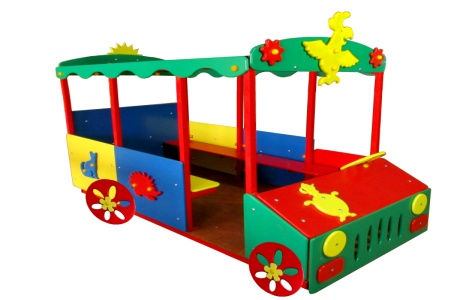 Шт. 11Автобус (ТР-01)Шт. 1Высота (мм) 16001Автобус (ТР-01)Шт. 1Длина  (мм)24001Автобус (ТР-01)Шт. 1Ширина  (мм)13501Автобус (ТР-01)Шт. 1Применяемые материалыПрименяемые материалы1Автобус (ТР-01)Шт. 1Боковые стенки автобусаВ кол-ве 5 шт., выполненных из ламинированной водостойкой фанеры марки ФСФ толщиной 18мм., с декоративными накладками из фанеры в виде животных. Все углы фанеры закруглены, радиус 20мм,  ГОСТР 52169-2012.1Автобус (ТР-01)Шт. 1Кабина автобусаВ кол-ве 1шт., состоит из 4 щитов выполненных из ламинированной водостойкой фанеры марки ФСФ толщиной 18мм1Автобус (ТР-01)Шт. 1Каркас В кол-ве 1шт., выполнен из металлического профиля с покраской полиуретановой краской1Автобус (ТР-01)Шт. 1Крыша В кол-ве 1шт.,выполнена из ламинированной водостойкой фанеры марки ФСФ толщиной 18мм., с боковыми декоративными накладками из фанеры 18мм.1Автобус (ТР-01)Шт. 1Скамья В ко-ве 2шт., выполненных из ламинированной водостойкой фанеры марки ФСФ толщиной 18мм1Автобус (ТР-01)Шт. 1ПолВ кол-ве 1шт, размером 1220х2400х60мм, изготовлен из фанеры 18мм., с покраской антисептиком «Акватекс»1Автобус (ТР-01)Шт. 1КолесаВ ко-ве 4шт., выполненных из ламинированной водостойкой фанеры марки ФСФ толщиной 18мм1Автобус (ТР-01)Шт. 1Руль В ко-ве 1шт., выполненных из ламинированной водостойкой фанеры марки ФСФ толщиной 18мм1Автобус (ТР-01)Шт. 1Материалы Влагостойкая ламинированной  фанера марки ФСФ, все углы фанеры закругленными, радиус 20мм, ГОСТ Р 52169-2012 Детали из фанеры имеют полиакрилатное покрытие, специально предназначено для применения на детских площадках, стойко к сложным погодным условиям, истиранию, устойчиво к воздействию ультрафиолета и влаги.  Металл покрашен термопластичной порошковой краской. Заглушки пластиковые, цветные. Все метизы оцинкованы.ГОСТ Р 52169-2012, ГОСТ Р 52301-2013